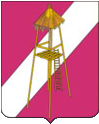 СОВЕТ СЕРГИЕВСКОГО СЕЛЬСКОГО ПОСЕЛЕНИЯ КОРЕНОВСКОГО РАЙОНА РЕШЕНИЕ24 апреля 2019  года                                                                                      № 278ст. СергиевскаяО признании утратившим  силу решения Совета Сергиевского сельского поселения Кореновского района от 30  ноября  2017 года № 199 «Об утверждении Положения о порядке организации  и осуществления муниципального контроля за сохранностью автомобильных дорог местного значения в границах населенных пунктов Сергиевского сельского поселения Кореновского района»С целью приведения нормативных правовых актов Совета Сергиевского  сельского поселения Кореновского района в соответствие с действующим законодательством, во исполнение Протеста прокуратуры Кореновского района от 04.03.2019 № 7-02-2019/1361, Совет Сергиевского сельского поселения Кореновского района  р е ш и л:1. Признать утратившим силу Решение Совета Сергиевского сельского поселения Кореновского  района  от 30.11.2017  года № 199 «Об утверждении Положения о порядке организации  и осуществления муниципального контроля за сохранностью автомобильных дорог местного значения в границах населенных пунктов Сергиевского сельского поселения Кореновского района».2. Обнародовать настоящее решение на информационных стендах в установленном порядке и разместить на официальном сайте администрации Сергиевского  сельского  поселения  Кореновского района в сети «Интернет».3. Решение  вступает  в  силу после  его официального  обнародования.Глава Сергиевского сельского поселения Кореновского  района                                                                      А.П. Мозговой